Canvas is Jericho’s Learning Management System.  It will keep you informed of your child’s homework and class assignments.Parent Canvas accounts for new sign-upOn a computer using Google Chrome or Firefoxhttps://jerichoschools.instructure.com/register_from_websiteSelect Parents sign up here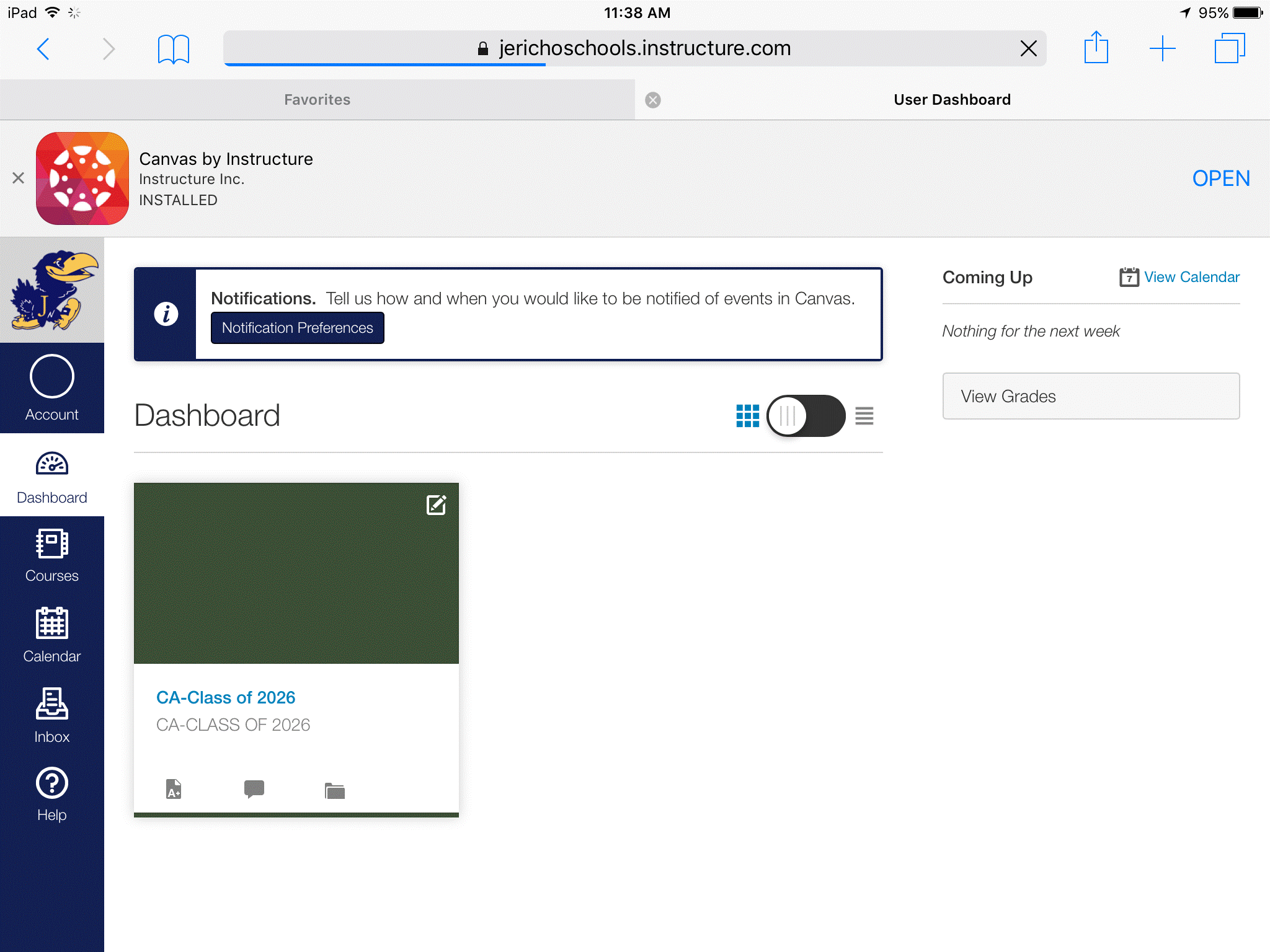 Your child’s courses will show in the dashboardIn the upper left- if you select account - you can adjust notifications settings to your preferencesOh us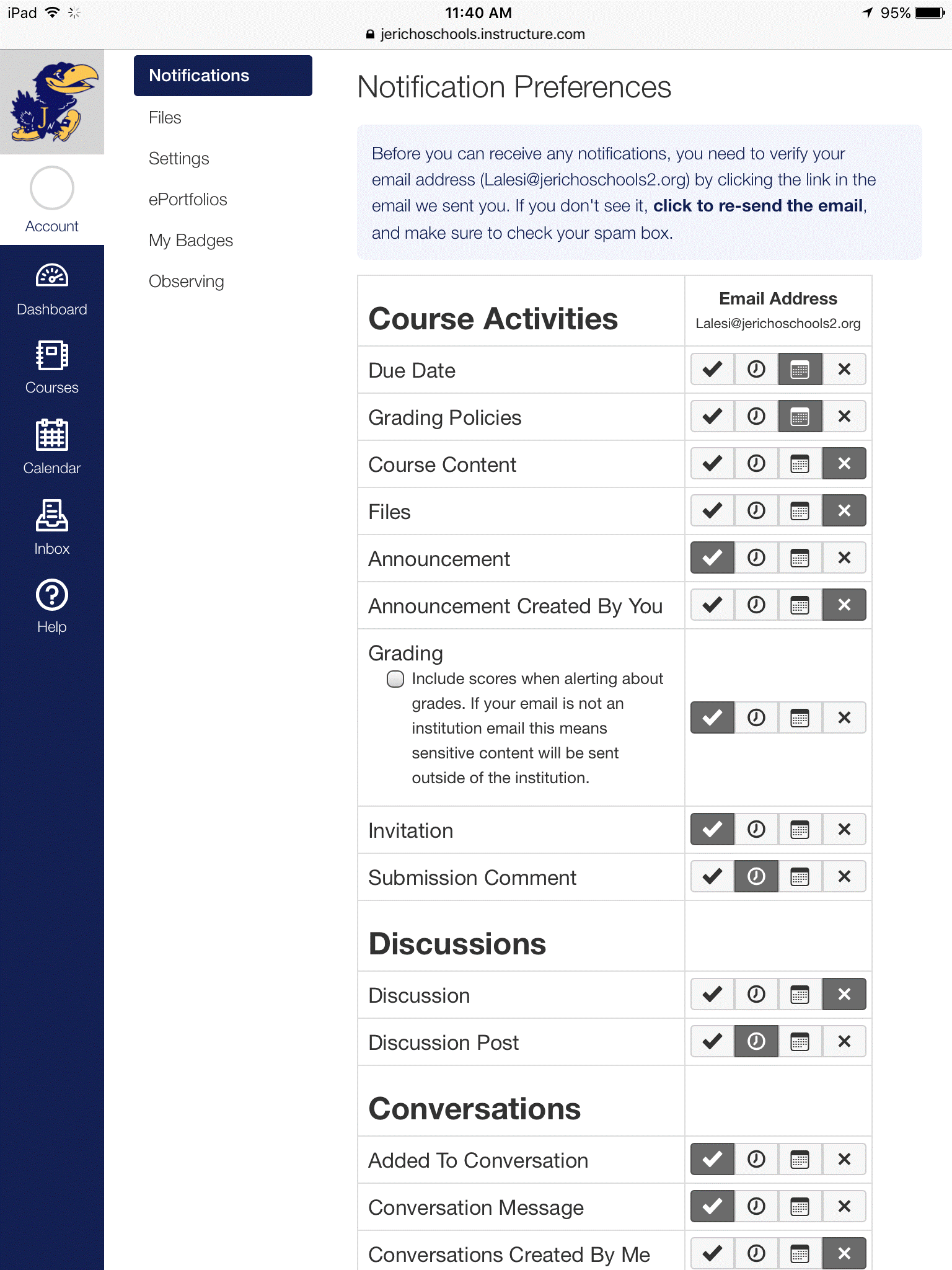 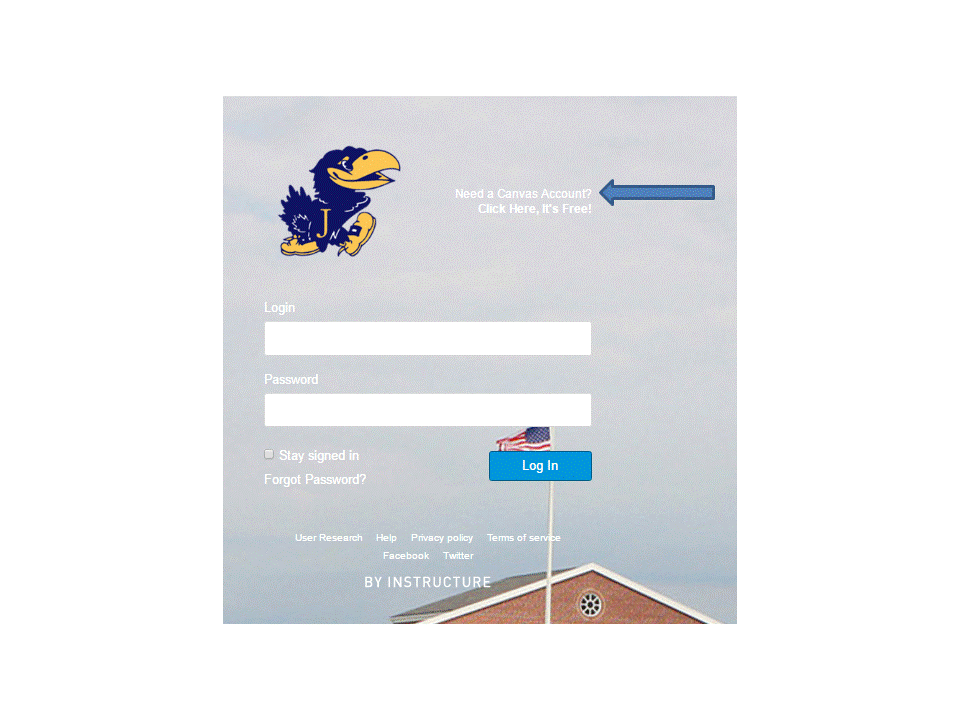 